Guía N°8 Artes Visuales 2do Medio:Problemáticas Sociales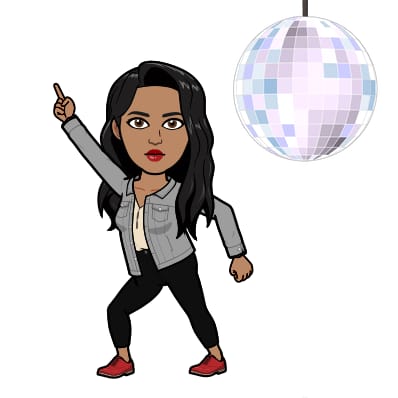 Estimada/o estudiante, como cada semana espero que te encuentres muy bien junto a tu familia. Es importante que durante esta cuarentena ordenes tus horarios, no te levantes tarde, así tendrás tiempo para disfrutar el día, haciendo diferentes actividades, escucha buena música cuando desarrolles tus guías.Recordemos que la guía pasada conocimos y trabajamos sobre el Colectivo artístico Delight Lab, el cual tiene una propuesta bastante interesante, ya que podemos debatir sobre su propósito artístico y la polémica sobre su forma de hacer Arte.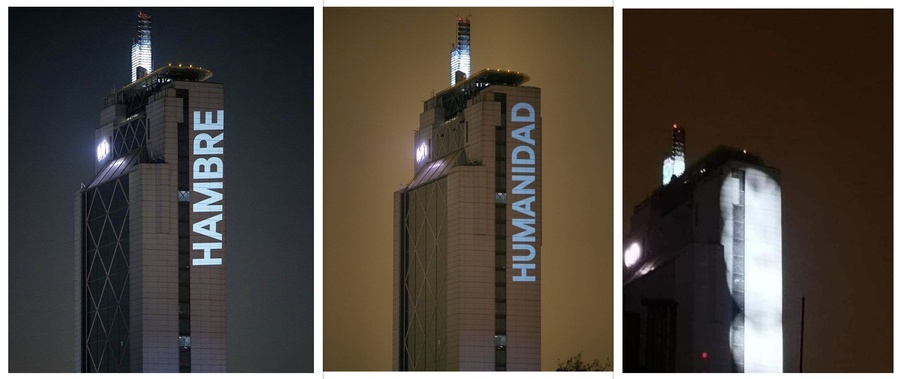 Ante esto, te invito a ver el siguiente video en Youtube: https://www.youtube.com/watch?v=Zbgtw9pCOIAContesta las siguientes preguntas, todas las respuestas las encuentras en el video:¿Qué plantea el artista Marcel Duchamp?____________________________________________________________________________________________________________________________________________________________________________________________________________________________________________________________¿Lo que hace Delight Lab clasifica ene l concepto de Arte Contemporáneo? ¿Por qué?____________________________________________________________________________________________________________________________________________________________________________________________________________________________________________________________¿Qué es la Libertad de Expresión?____________________________________________________________________________________________________________________________________________________________________________________________________________________________________________________________¿Cuáles son los 4 derechos mencionados que hacen relación a la  libertad de creación artística?________________________________________________________________________________________________________________________________________________________________________________________________________________________________________________________________________________________________________________________________________________Nombre los 3 límites en la libertad de creación artística.____________________________________________________________________________________________________________________________________________________________________________________________________________________________________________________________Si tú fueras parte del Colectivo Artístico Delight Lab, qué palabra proyectarías y porqué. Sobre qué estructura, arquitectura, edificio la proyectarías, fundamenta tu respuesta.________________________________________________________________________________________________________________________________________________________________________________________________________________________________________________________________________________________________________________________________________________Si tienes dudas y/o preguntas escríbeme a arozas@sanfernandocollege.cl contesto los correos de lunes a viernes de 15:00 a 18:00 hrs. Recuerda SIEMPRE especificar tu nombre, apellido y curso junto a tu pregunta.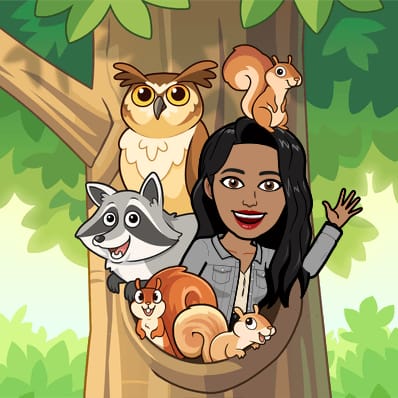 NombreNombreNombreCursoFechaFecha2do medio D E FSemana lunes 08 al viernes 12 de junio de 2020Semana lunes 08 al viernes 12 de junio de 2020ContenidosObjetivos de AprendizajesHabilidadesValoración crítica a problemáticas sociales.OA 1: Crear proyectos visuales basados en la valoración crítica de manifestaciones estéticas referidas a problemáticas sociales y juveniles, en el espacio público y en diferentes contextos.Expresar y crear visualmente